РЕГИСТРАЦИОННАЯ АНКЕТА УЧАСТНИКА Научно-практической конференции 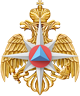 Огнезащита и Пожарная безопасность.Состоится 10 октября 2017г с 10:00- 15:00 в Конгресс-центр Торгово-промышленной палаты Краснодарского края (г. Краснодар, ул. Трамвайная, 2/6, БЦ «Меркурий», 2 этаж, конференц-зал «Большой»).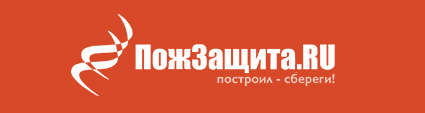 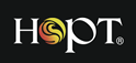 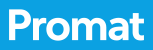 ФИОДолжностьОрганизацияEmailТелефон